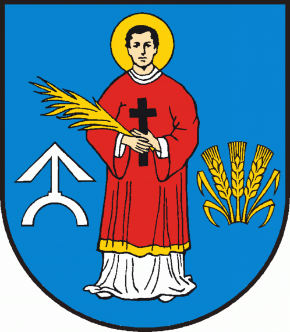 RADA   GMINY  PACYNAwww.pacyna.mazowsze.pl   09-541  Pacyna, ul. Wyzwolenia  7, tel./fax  (024) 285-80-54,  285-80-64,   e-mail: gmina@pacyna.mazowsze.plOrA.0002. 9 .2022                                                                              Pacyna, 22   sierpnia 2022r.O g ł o s z e n i e o terminie sesjiZawiadamiam, że w  dniu  29 sierpnia 2022r.  (poniedziałek)  o godz. 10:00 (sala narad),  na wniosek Wójta Gminy Pacyna,  odbędzie się XXXVII Sesja Rady Gminy Pacyna.Proponowana tematyka obrad:1.  Otwarcie Sesji i stwierdzenie prawomocności obrad.2.  Przyjęcie porządku obrad.3.   Przyjęcie protokołu z XXXVI sesji Rady Gminy Pacyna4.   Interpelacje i zapytania radnych.5.   Podjęcie  uchwały  w  sprawie zmiany uchwały  budżetowej nr 142/XXVII/2021 Rady Gminy
      Pacyna  na 2022 rok.6.   Podjęcie uchwały w sprawie ustalenia szczegółowych zasad ponoszenia odpłatności za pobyt 
      w schronisku dla osób bezdomnych lub w schronisku lub dla osób bezdomnych z usługami 
     opiekuńczymi.7.   Podjęcie uchwały w sprawie określenia średniej ceny jednostki paliwa w Gminie Pacyna, w roku
      szkolnym 2022/20238.   Sprawozdanie kierownika Gminnego Ośrodka Pomocy Społecznej  z działalności za 2021r.9.   Odpowiedzi na interpelacje i zapytania radnych.10.  Wolne wnioski radnych.11. Zakończenie obrad.Rada Gminy będzie obradowała w warunkach zaleceń sanitarnych.Informuję, że Sesja będzie transmitowana i utrwalana za pomocą urządzeń rejestrujących obraz i dźwięk.Przewodnicząca Rady Gminy                                                                                                           (-) Maria Obidowska